ESKİŞEHİR OSMANGAZİ ÜNİVERSİTESİ KARŞILAŞTIRMALI EDEBİYAT BÖLÜMÜ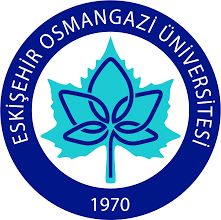 Ders Bilgi FormuDersin öğrenim çıktılarının program çıktıları ile olan ilişkileriDÖNEMGÜZDERSİN KODU121916046DERSİN ADIFRANSIZ EDEBİYATI TARİHİNEGİRİŞ IYARIYILHAFTALIK DERS SAATİHAFTALIK DERS SAATİHAFTALIK DERS SAATİHAFTALIK DERS SAATİDERSİNDERSİNDERSİNDERSİNDERSİNYARIYILTeorikUygulamaLaboratuvarLaboratuvarKredisiAKTSTÜRÜTÜRÜDİLİ5200023ZORUNLU ( ) SEÇMELİ ( x )ZORUNLU ( ) SEÇMELİ ( x )FRANSIZCADEĞERLENDİRME ÖLÇÜTLERİDEĞERLENDİRME ÖLÇÜTLERİDEĞERLENDİRME ÖLÇÜTLERİDEĞERLENDİRME ÖLÇÜTLERİDEĞERLENDİRME ÖLÇÜTLERİDEĞERLENDİRME ÖLÇÜTLERİDEĞERLENDİRME ÖLÇÜTLERİDEĞERLENDİRME ÖLÇÜTLERİDEĞERLENDİRME ÖLÇÜTLERİDEĞERLENDİRME ÖLÇÜTLERİYARIYIL İÇİYARIYIL İÇİYARIYIL İÇİYARIYIL İÇİFaaliyet türüFaaliyet türüFaaliyet türüFaaliyet türüSayı%YARIYIL İÇİYARIYIL İÇİYARIYIL İÇİYARIYIL İÇİAra SınavAra SınavAra SınavAra Sınav40YARIYIL İÇİYARIYIL İÇİYARIYIL İÇİYARIYIL İÇİProje/ÖdevProje/ÖdevProje/ÖdevProje/ÖdevYARIYIL İÇİYARIYIL İÇİYARIYIL İÇİYARIYIL İÇİRaporRaporRaporRaporYARIYIL İÇİYARIYIL İÇİYARIYIL İÇİYARIYIL İÇİDiğer (………)Diğer (………)Diğer (………)Diğer (………)YARIYIL SONU SINAVIYARIYIL SONU SINAVIYARIYIL SONU SINAVIYARIYIL SONU SINAVI60ÖNKOŞUL(LAR)/EŞKOŞUL(LAR)ÖNKOŞUL(LAR)/EŞKOŞUL(LAR)ÖNKOŞUL(LAR)/EŞKOŞUL(LAR)ÖNKOŞUL(LAR)/EŞKOŞUL(LAR)------------------------------------------------------------------------------------------------------------------------------------------------------------------DERS (KATALOG) İÇERİĞİDERS (KATALOG) İÇERİĞİDERS (KATALOG) İÇERİĞİDERS (KATALOG) İÇERİĞİFarklı dönem ve türlere ait seçilmiş metinlerin okunması çözümlemesinin yapılması. Fransız edebiyatının Fransız kültürü çerçevesinde analiz edilmesi. Fransız edebiyatının ve kelime bilgisinin geliştirilmesi. Değişik dönemlere ait edebi eserlerinincelenmesi. Ünlü yazarlar.Farklı dönem ve türlere ait seçilmiş metinlerin okunması çözümlemesinin yapılması. Fransız edebiyatının Fransız kültürü çerçevesinde analiz edilmesi. Fransız edebiyatının ve kelime bilgisinin geliştirilmesi. Değişik dönemlere ait edebi eserlerinincelenmesi. Ünlü yazarlar.Farklı dönem ve türlere ait seçilmiş metinlerin okunması çözümlemesinin yapılması. Fransız edebiyatının Fransız kültürü çerçevesinde analiz edilmesi. Fransız edebiyatının ve kelime bilgisinin geliştirilmesi. Değişik dönemlere ait edebi eserlerinincelenmesi. Ünlü yazarlar.Farklı dönem ve türlere ait seçilmiş metinlerin okunması çözümlemesinin yapılması. Fransız edebiyatının Fransız kültürü çerçevesinde analiz edilmesi. Fransız edebiyatının ve kelime bilgisinin geliştirilmesi. Değişik dönemlere ait edebi eserlerinincelenmesi. Ünlü yazarlar.Farklı dönem ve türlere ait seçilmiş metinlerin okunması çözümlemesinin yapılması. Fransız edebiyatının Fransız kültürü çerçevesinde analiz edilmesi. Fransız edebiyatının ve kelime bilgisinin geliştirilmesi. Değişik dönemlere ait edebi eserlerinincelenmesi. Ünlü yazarlar.Farklı dönem ve türlere ait seçilmiş metinlerin okunması çözümlemesinin yapılması. Fransız edebiyatının Fransız kültürü çerçevesinde analiz edilmesi. Fransız edebiyatının ve kelime bilgisinin geliştirilmesi. Değişik dönemlere ait edebi eserlerinincelenmesi. Ünlü yazarlar.DERSİN AMAÇLARIDERSİN AMAÇLARIDERSİN AMAÇLARIDERSİN AMAÇLARIÖğrencinin Modern Fransız edebiyatının gelişimi ve edebiçalışmalar, temel kavramlar ve edebiyat analizleri ile eleştiri hakkında bilgi sahibi olması amaçlanmaktadır.Öğrencinin Modern Fransız edebiyatının gelişimi ve edebiçalışmalar, temel kavramlar ve edebiyat analizleri ile eleştiri hakkında bilgi sahibi olması amaçlanmaktadır.Öğrencinin Modern Fransız edebiyatının gelişimi ve edebiçalışmalar, temel kavramlar ve edebiyat analizleri ile eleştiri hakkında bilgi sahibi olması amaçlanmaktadır.Öğrencinin Modern Fransız edebiyatının gelişimi ve edebiçalışmalar, temel kavramlar ve edebiyat analizleri ile eleştiri hakkında bilgi sahibi olması amaçlanmaktadır.Öğrencinin Modern Fransız edebiyatının gelişimi ve edebiçalışmalar, temel kavramlar ve edebiyat analizleri ile eleştiri hakkında bilgi sahibi olması amaçlanmaktadır.Öğrencinin Modern Fransız edebiyatının gelişimi ve edebiçalışmalar, temel kavramlar ve edebiyat analizleri ile eleştiri hakkında bilgi sahibi olması amaçlanmaktadır.ÖĞRETİM YÖNTEM VE TEKNİKLERİÖĞRETİM YÖNTEM VE TEKNİKLERİÖĞRETİM YÖNTEM VE TEKNİKLERİÖĞRETİM YÖNTEM VE TEKNİKLERİAnlatım Sunum Soru-CevapAnlatım Sunum Soru-CevapAnlatım Sunum Soru-CevapAnlatım Sunum Soru-CevapAnlatım Sunum Soru-CevapAnlatım Sunum Soru-CevapDERSİN ALAN ÖĞRETİMİNİ SAĞLAMAYA YÖNELİK KATKISIDERSİN ALAN ÖĞRETİMİNİ SAĞLAMAYA YÖNELİK KATKISIDERSİN ALAN ÖĞRETİMİNİ SAĞLAMAYA YÖNELİK KATKISIDERSİN ALAN ÖĞRETİMİNİ SAĞLAMAYA YÖNELİK KATKISIÖğrenciler Fransızca kolay iletişim kurarak özgüven kazanır ve mesleklerini icra ederken daha fazla fırsat yakalayabilirler. Grupolarak çalışma ve yurt dışında iş bulma konusunda fırsatlardan yaralanabilirler.Öğrenciler Fransızca kolay iletişim kurarak özgüven kazanır ve mesleklerini icra ederken daha fazla fırsat yakalayabilirler. Grupolarak çalışma ve yurt dışında iş bulma konusunda fırsatlardan yaralanabilirler.Öğrenciler Fransızca kolay iletişim kurarak özgüven kazanır ve mesleklerini icra ederken daha fazla fırsat yakalayabilirler. Grupolarak çalışma ve yurt dışında iş bulma konusunda fırsatlardan yaralanabilirler.Öğrenciler Fransızca kolay iletişim kurarak özgüven kazanır ve mesleklerini icra ederken daha fazla fırsat yakalayabilirler. Grupolarak çalışma ve yurt dışında iş bulma konusunda fırsatlardan yaralanabilirler.Öğrenciler Fransızca kolay iletişim kurarak özgüven kazanır ve mesleklerini icra ederken daha fazla fırsat yakalayabilirler. Grupolarak çalışma ve yurt dışında iş bulma konusunda fırsatlardan yaralanabilirler.Öğrenciler Fransızca kolay iletişim kurarak özgüven kazanır ve mesleklerini icra ederken daha fazla fırsat yakalayabilirler. Grupolarak çalışma ve yurt dışında iş bulma konusunda fırsatlardan yaralanabilirler.DERSİN ÖĞRENİM ÇIKTILARIDERSİN ÖĞRENİM ÇIKTILARIDERSİN ÖĞRENİM ÇIKTILARIDERSİN ÖĞRENİM ÇIKTILARIÖğrenciler farklı türlere ait Çağdaş Fransızca edebi metinleri analiz etme yeteneği kazanır.Çağdaş Fransız edebiyatındaki farklı dönemlere ait akımlar ile bu akımların öncüsü olan yazarların temel metinleri hakkında bilgi sahibi olur.Öğrenciler farklı türlere ait Çağdaş Fransızca edebi metinleri analiz etme yeteneği kazanır.Çağdaş Fransız edebiyatındaki farklı dönemlere ait akımlar ile bu akımların öncüsü olan yazarların temel metinleri hakkında bilgi sahibi olur.Öğrenciler farklı türlere ait Çağdaş Fransızca edebi metinleri analiz etme yeteneği kazanır.Çağdaş Fransız edebiyatındaki farklı dönemlere ait akımlar ile bu akımların öncüsü olan yazarların temel metinleri hakkında bilgi sahibi olur.Öğrenciler farklı türlere ait Çağdaş Fransızca edebi metinleri analiz etme yeteneği kazanır.Çağdaş Fransız edebiyatındaki farklı dönemlere ait akımlar ile bu akımların öncüsü olan yazarların temel metinleri hakkında bilgi sahibi olur.Öğrenciler farklı türlere ait Çağdaş Fransızca edebi metinleri analiz etme yeteneği kazanır.Çağdaş Fransız edebiyatındaki farklı dönemlere ait akımlar ile bu akımların öncüsü olan yazarların temel metinleri hakkında bilgi sahibi olur.Öğrenciler farklı türlere ait Çağdaş Fransızca edebi metinleri analiz etme yeteneği kazanır.Çağdaş Fransız edebiyatındaki farklı dönemlere ait akımlar ile bu akımların öncüsü olan yazarların temel metinleri hakkında bilgi sahibi olur.TEMEL/YARDIMCI DERS KİTABI/KİTAPLARITEMEL/YARDIMCI DERS KİTABI/KİTAPLARITEMEL/YARDIMCI DERS KİTABI/KİTAPLARITEMEL/YARDIMCI DERS KİTABI/KİTAPLARI“XVIs/XVIIs/XVIIIs./XIXs/XXs Les Grands auteurs, français du programme” – A.Lagard et L.Michard; “Manuel de français et de la littérature française.Classe de 10eme –St.Kiriakova,St.Trankova”, “Français: Langue et Littérature. Classe de XIeme et classe de XIIeme” – V.Antonova et M.Yanakieva; Livres choisis“XVIs/XVIIs/XVIIIs./XIXs/XXs Les Grands auteurs, français du programme” – A.Lagard et L.Michard; “Manuel de français et de la littérature française.Classe de 10eme –St.Kiriakova,St.Trankova”, “Français: Langue et Littérature. Classe de XIeme et classe de XIIeme” – V.Antonova et M.Yanakieva; Livres choisis“XVIs/XVIIs/XVIIIs./XIXs/XXs Les Grands auteurs, français du programme” – A.Lagard et L.Michard; “Manuel de français et de la littérature française.Classe de 10eme –St.Kiriakova,St.Trankova”, “Français: Langue et Littérature. Classe de XIeme et classe de XIIeme” – V.Antonova et M.Yanakieva; Livres choisis“XVIs/XVIIs/XVIIIs./XIXs/XXs Les Grands auteurs, français du programme” – A.Lagard et L.Michard; “Manuel de français et de la littérature française.Classe de 10eme –St.Kiriakova,St.Trankova”, “Français: Langue et Littérature. Classe de XIeme et classe de XIIeme” – V.Antonova et M.Yanakieva; Livres choisis“XVIs/XVIIs/XVIIIs./XIXs/XXs Les Grands auteurs, français du programme” – A.Lagard et L.Michard; “Manuel de français et de la littérature française.Classe de 10eme –St.Kiriakova,St.Trankova”, “Français: Langue et Littérature. Classe de XIeme et classe de XIIeme” – V.Antonova et M.Yanakieva; Livres choisis“XVIs/XVIIs/XVIIIs./XIXs/XXs Les Grands auteurs, français du programme” – A.Lagard et L.Michard; “Manuel de français et de la littérature française.Classe de 10eme –St.Kiriakova,St.Trankova”, “Français: Langue et Littérature. Classe de XIeme et classe de XIIeme” – V.Antonova et M.Yanakieva; Livres choisisDERSTE GEREKLİ ARAÇ VE GEREÇLERDERSTE GEREKLİ ARAÇ VE GEREÇLERDERSTE GEREKLİ ARAÇ VE GEREÇLERDERSTE GEREKLİ ARAÇ VE GEREÇLERLaptop, projektörLaptop, projektörLaptop, projektörLaptop, projektörLaptop, projektörLaptop, projektörDERSİN HAFTALIK PLANIDERSİN HAFTALIK PLANIHAFTAİŞLENEN KONULAR1Les Grands courants artistiques2La Renaissance3Le Classicisme4Le Romantisme5Le Surréalisme6L’Existentialisme7Ara Sınav8Ara Sınav9Le Nouveau roman10Figures de style 111Figures de style 212Vocabulaire de la Littérature13Genres littéraires14Quiz – la Littérature15,16Final SınavıNOPROGRAM ÇIKTISI32111.Karşılaştırmalı Edebiyat bilimine dair tarihsel ve teorik bilgiyi öğretmekx2.Metin analizleri aracılığıyla eleştirel bir bakış açısı kazandırmakx3.Birden fazla yabancı dilin öğretimi aracılığıyla çok dil bilen bireyler yetiştirmekx4.Farklı dil ve kültürleri yakından ve yaşayarak tanıma olanağı sunmakx5.Kültürlerarası köprü kurma prensibiyle farklı dil ve kültürlere ilgi uyandırmakx6.Farklı disiplinlere yönelik bilgi ve deneyimden hareketle disiplinlerarası çalışma imkanı yaratmakx7.Eleştiriye ve çeviriye dair bilimsel kuram ve yaklaşımları uygulamalı olarak öğrenme imkanı tanımakx8.Dilin/dillerin gerek günlük hayattaki gerekse edebî sahadaki varlığı üzerine farkındalık kazandırmakx9.Türk dili ve kültürüne dair ileri seviyede bilgi vermekxx10.Dil/kültür olgusunu tarihsel, sosyal ve analitik boyutlarıyla inceleme ve irdeleme olanağı sunmakx11.Yazılı/sözlü ifade ve iletişim becerilerini geliştirmekx12.Bireysel ve takım olarak çalışma deneyimi kazandırmak, tartışma kültürünü geliştirmekx13.Bilgiyi edinme süreçlerinde ve araştırma çalışmalarında meslekî ve etik bir yaklaşım sahibi olmayısağlamakx14.Kendi kültürüne farklı açılardan bakabilme yetkinliği edindirmekx15.Teknolojik altyapı sayesinde bilgiyi farklı formlarda aktarmak, modern yöntemler kullanarak öğrenmesürecini daha pratik hale getirmekx16.Öğrencilerin sorumluluk bilinçlerini geliştirmek ve sosyal yaşama daha duyarlı bireyler olmalarınaolanak sağlamakx17.Derslere öğrencilerin aktif katılımını sağlayarak daha verimli bir bilgi alışverişi ortamı yaratmakx18.Bilimsel araştırma (bitirme tezi, ödevler, sunumlar vs.) deneyimi süresince bilgi toplama, bilgilerikarşılaştırma, analiz etme, yorumlama, sentezleme aşamalarını etkin şekilde gerçekleştirebilecek donanımı vermekx19.Alan dışı dersler sayesinde farklı alanlarda bilgi ve beceri sahibi olmaya imkan tanımak, öğrenme kültürünü çeşitlendirmek ve zenginleştirmekx1:Az/Yok	2:Orta Seviyede	3:Kuvvetli1:Az/Yok	2:Orta Seviyede	3:Kuvvetli1:Az/Yok	2:Orta Seviyede	3:Kuvvetli1:Az/Yok	2:Orta Seviyede	3:Kuvvetli1:Az/Yok	2:Orta Seviyede	3:KuvvetliDERSİN ÖĞRETİM ÜYESİ:Öğr. Gör. Tanya GEORGIEVA ÇİFTÇİFORMU HAZIRLAYAN:Öğr. Gör. Tanya GEORGIEVA ÇİFTÇİTarih:27.03.2018İmza: